от Ханты-Мансийский автономный округ - Югра(Тюменская область)АДМИНИСТРАЦИЯ Нижневартовского районаМуниципальное бюджетное общеобразовательное учреждение«Излучинская общеобразовательная средняя школа № 1 с углубленным изучением отдельных предметов»ул.Школьная, 5, пгт.Излучинск, Нижневартовский район, Ханты-Мансийский автономный округ-ЮграТюменская область, 628634, тел./факс (3466) 28-25-25ОКПО 47065403, ОГРН  1028601867711,ИНН/КПП 8620010451/862001001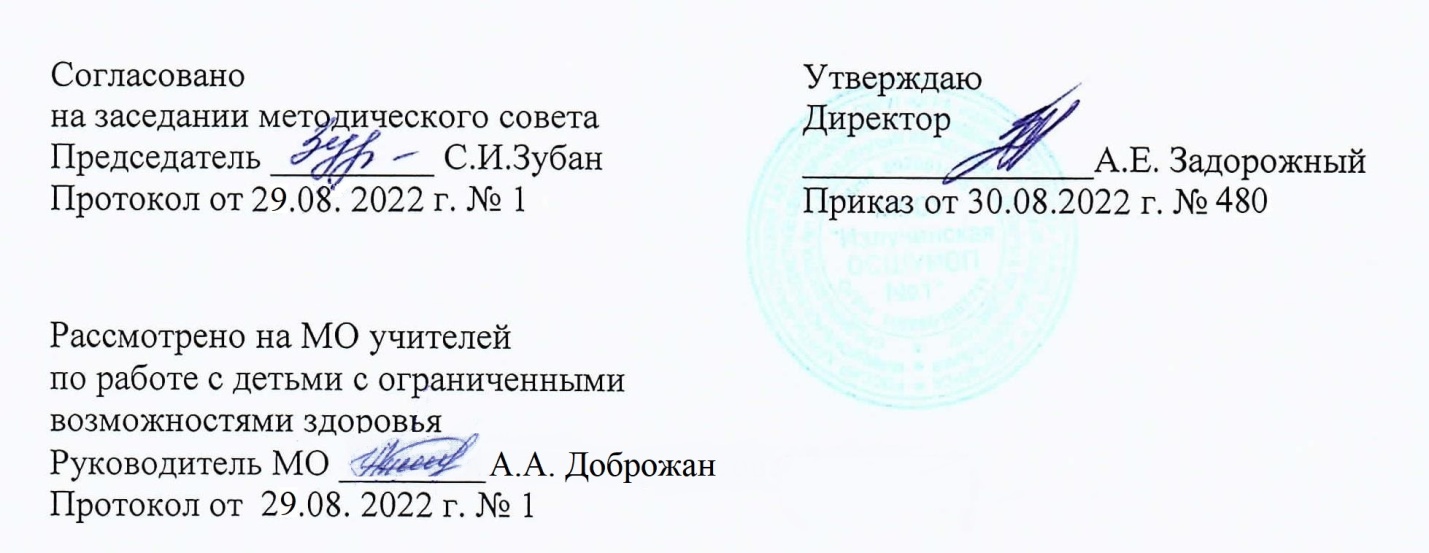 Рабочая программа«Мир природы и человека»Составлена на основе адаптированной основной общеобразовательной программы образования обучающихся с умственной отсталостью (интеллектуальными нарушениями) (вариант 1) Излучинск, 202231.08.2021)ПОЯСНИТЕЛЬНАЯ ЗАПИСКАРабочая программа по предмету «Мир природы и человека» для 1-4 классов для обучающихся с легкой умственной отсталостью (интеллектуальными нарушениями) составлена на основе следующих нормативных документов:ФГОС НОО обучающихся с умственной отсталостью (интеллектуальными нарушениями);АООП МБОУ «Излучинская ОСШУИОП №1» образования обучающихся с	легкой умственной отсталостью (интеллектуальными  нарушениями)(вариант 1)Учебного плана МБОУ «Излучинская ОСШУИОП №1»Календарного учебного графика МБОУ «Излучинская ОСШУИОП №1» Курс «Мир природы и человека» для детей с умственной отсталостью является начальным звеном формирования естествоведческих знаний, пропедевтическим этапом развития понятийного мышления на материале сведений о живой и неживой природе.Курс «Мир природы и человека» является специфическим для обучения умственно отсталых школьников. Его введение в учебный план специальных (коррекционных) образовательных учреждений VIII вида обусловлено значительным отставанием умственно отсталых школьников в общем и речевом развитии от своих сверстников с нормальным интеллектом. Курс «Мир природы и человека» как предмет по развитию речи обогащает и развивает активный словарный запас. На уроках учащиеся учатся составлять простые предложения, сложные предложения с союзами, описывать под руководством учителя предметы и явления природы.Цели:-углубление сведений, раскрывающих причинные, следственные, временные и другие связи между объектами, явлениями и состояниями природы;-формирование основы для изучения в дельнейшем предметов «Естествознание» и «География», создание преемственной системы знаний между названными предметами.Задачи:-уточнить имеющиеся у детей представления о живой и неживой природе, дать новые знания об основных ее элементах;-на основе наблюдений и простейших опытных действий расширить представления о взаимосвязи живой и неживой природы, формах приспособленности живого мира;-выработать умение наблюдать природные явления, сравнивать их, составлять устные описания, использовать в речи итоги наблюдений;-сформировать знания учащихся о природе своего края;-сформировать первоначальные сведения о природоохранной деятельности человека, научить учащихся бережному отношению к природе.Содержание дисциплины предусматривает знакомство с объектами и явлениями окружающего мира и дает возможность постепенно раскрывать причинно-следственные связи между природными явлениями и жизнью человека.При отборе содержания учебной программы «Мир природы и человека» учтены современные научные данные об особенностях познавательной деятельности, эмоционально волевой регуляции, поведения младших школьников с умственной отсталостью (интеллектуальными нарушениями). Программа реализует современный взгляд на обучение естествоведческим дисциплинам, который выдвигает на первый план обеспечение:полисенсорности восприятия объектов;практического взаимодействия обучающихся с умственной отсталостью (интеллектуальными нарушениями) с предметами познания, по возможности в натуральном виде и в естественных условиях или в виде макетов в специально созданных учебных ситуациях;накопления представлений об объектах и явлениях окружающего мира через взаимодействие с различными носителями информации: устным и печатным словом, иллюстрациями, практической деятельностью в процессе решения учебно-познавательных задач, в совместной деятельности друг с другом в процессе решения проблемных ситуаций и т.п.;закрепления представлений, постоянное обращение к уже изученному, систематизации знаний и накоплению опыта взаимодействия с предметами познания в игровой, коммуникативной и учебной деятельности;постепенного усложнения содержания предмета: расширение характеристик предмета познания, преемственность изучаемых тем.Основное внимание при изучении учебной программы «Мир природы и человека» уделено формированию представлений об окружающем мире: живой и неживой природе, человеке, месте человека в природе, взаимосвязях человека и общества с природой. Практическая направленность учебного предмета реализуется через развитие способности к использованию знаний о живой и неживой природе, об особенностях человека как биосоциального существа для осмысленной и самостоятельной организации безопасной жизни в конкретных условиях.Структура курса представлена следующими разделами: «Сезонные изменения» , «Неживая природа», «Живая природа (в том числе человек)», «Безопасное поведение». Повышение эффективности усвоения учебного содержания требует организации большого количества наблюдений, упражнений, практических работ, игр, экскурсий для ознакомления и накопления опыта первичного взаимодействия с изучаемыми объектами и явлениями.ОБЩАЯ ХАРАРКТЕРИСТИКА УЧЕБНОГО ПРЕДМЕТАПрограмма предмета «Мир природы и человека» позволяет решать образовательные, коррекционные и воспитательные задачи. В процессе ознакомления с миром природы и общества у детей развивается наблюдательность, интеллектуальная активность, умение подметить сходство и различие в наблюдаемом, умение рассуждать, формируются навыки общения.Специфика предмета «Мир природы и человека» состоит в том, что он, имея ярко выраженный интегративный характер, соединяет в равной мере природоведческие, обществоведческие, исторические знания и даёт обучающемуся материал естественных и социально-гуманитарных наук, необходимый для целостного и системного видения мира в его важнейших взаимосвязях. Знакомство с началами естественных и социально-гуманитарных наук в их единстве и взаимосвязях даёт ученику ключ (метод) к осмыслению личного опыта, позволяя сделать явления окружающего мира понятными, знакомыми и предсказуемыми, найти своё место в ближайшемокружении, прогнозировать направление своих личных интересов в гармонии с интересами природы и общества, тем самым обеспечивая в дальнейшем как своё личное, так и социальное благополучие.Предмет «Мир природы и человека» представляет детям широкую панораму природных и общественных явлений как компонентов единого мира. В основной школе этот материал будет изучаться дифференцированно на уроках различных предметных областей: физики, химии, биологии, географии, обществознания, истории, литературы и других дисциплин. В рамках же данного предмета благодаря интеграции естественно-научных и социально-гуманитарных знаний могут быть успешно, в полном соответствии с возрастными особенностями младшего школьника решены задачи экологического образования и воспитания, формирования системы позитивных национальных ценностей, идеалов взаимного уважения, патриотизма, опирающегося на этнокультурное многообразие и общекультурное единство российского общества как важнейшее национальное достояние России. Таким образом, предмет создаёт прочныйфундамент для изучения значительной части предметов основной школы и для дальнейшего развития личности.Используя для осмысления личного опыта ребёнка знания, накопленные естественными и социально-гуманитарными науками, предмет вводит в процесс постижения мира ценностную шкалу, без которой невозможно формирование позитивных целевых установок подрастающего поколения. Предмет «Мир природы и человека» помогает ученику с в формировании личностного восприятия,эмоционального, оценочного отношения к миру природы и культуры в их единстве, воспитывает нравственно и духовно зрелых, активных, компетентных граждан, способных оценивать своё место в окружающем мире и участвовать в созидательной деятельности на благородной страны и планеты Земля. Значение предмета состоит также в том, что в ходе его изучения школьники овладевают основами практико- ориентированных знаний о человеке, природе и обществе, учатся осмысливать причинно-следственные связи в окружающем мире, в том числе на многообразном материале природы и культуры родного края. Предмет обладает широкими возможностями для формирования у младших школьников фундамента экологической и культурологической грамотности и соответствующих компетентностей — умений проводить наблюдения в природе, ставить опыты, соблюдать правила поведения в мире природы и людей, правила здорового образа жизни. Это позволит учащимся освоить основы адекватного природо и культуро сообразного поведения в окружающей природной и социальной среде. Поэтому данный предмет играет наряду с другими предметами начальной школы значительную роль в духовно нравственном развитии и воспитании личности, формирует вектор культурно-ценностных ориентации младшего школьника в соответствии с отечественными традициями духовности и нравственности.Существенная особенность предмета состоит в том, что в нём заложена содержательнаяоснова для широкой реализации межпредметных связей всех дисциплин начальной школы. Предмет «Мир природы и человека» использует и тем самым подкрепляет умения, полученные на уроках чтения, русского языка и математики, музыки и изобразительногоискусства, технологии и физической культуры, совместно с ними приучая детей к рационально-научному и эмоционально-ценностному постижению окружающего мира. Отбор содержания предмета «Окружающий мир» осуществлён на основе следующих ведущих идей:1) идея многообразия мира; 2) идея целостности мира; 3) идея уважения к миру.Многообразие как форма существования мира ярко проявляет себя и в природной, и в социальной сфере. На основе интеграции естественно-научных, географических, исторических сведений в курсе выстраивается яркая картина действительности, отражающая многообразие природы и культуры, видов человеческой деятельности, стран и народов. Особое внимание уделяется знакомству младших школьников с природным многообразием, которое рассматривается и как самостоятельная ценность, и как условие, без которого невозможно существование человека, удовлетворение его материальных и духовных потребностей.Фундаментальная идея целостности мира также последовательно реализуется в предмете; её реализация осуществляется через раскрытие разнообразных связей: между неживой природой и живой, внутри живой природы, между природой и человеком. В частности, рассматривается значение каждого природного компонента в жизни людей, анализируется положительное и отрицательное воздействие человека на эти компоненты. Важнейшее значение для осознания детьми единства природы и общества, целостности самого общества, теснейшей взаимозависимости людей имеет включение в программу сведений из области экономики, истории, современной социальной жизни, которые присутствуют в программе каждого класса.Уважение к миру — это своего рода формула нового отношения к окружающему, основанного на признании самоценности сущего, на включении в нравственную сферу отношения не только к другим людям, но и к природе, к рукотворному миру, к культурномудостоянию народов России и всего человечества.В основе методики преподавания предмета «Мир природы и человека» лежит проблемно- поисковый подход, обеспечивающий«открытие» детьми нового знания и активное освоение различных способов познания окружающего. При этом используются разнообразные методы и формы обучения с применением системы средств, составляющих единую информационно-образовательную среду. Учащиеся ведут наблюдения явлений природы и общественной жизни, выполняют практические работы и опыты, в том числе исследовательского характера, различные творческие задания. Проводятся дидактические и ролевые игры, учебные диалоги, моделирование объектов и явлений окружающего мира. Для успешного решения задач предмета важны экскурсии и учебные прогулки, встречи с людьми различных профессий, организация посильной практической деятельности по охране среды и другие формы работы, обеспечивающие непосредственное взаимодействие ребёнка с окружающим миром. Занятия могут проводиться не только в классе, но и на улице, в лесу, парке, музее и т. д. Очень большое значение для достижения планируемых результатов имеет организация проектнойдеятельности учащихся, которая предусмотрена в каждом разделе программы.В соответствии с названными ведущими идеями особое значение при реализации программы имеют новые для практики начальной школы виды деятельности учащихся, к которым относятся: 1) распознавание природных объектов с помощью специально разработанного для начальной школы атласа-определителя; 2) моделирование экологических связей с помощью графических и динамических схем(моделей); 3)эколого-этическая деятельность, включающая анализ собственного отношения к миру природы и поведения в нём, оценку поступков других людей, выработку соответствующих норм и правил, которая осуществляется с помощью специально разработанной книги для чтения по экологической этике.Учебный предмет «Мир природы и человека» занимает особое место среди учебных предметов начальной школы. Образно говоря, это то, что «всегда с тобой», поскольку познание детьми окружающего мира не ограничивается рамками урока. Оно продолжается постоянно в школе и за её стенами.ОПИСАНИЕ МЕСТА УЧЕБНОГО ПРЕДМЕТА В УЧЕБНОМ ПЛАНЕСогласно Учебному плану и календарному учебному графику МБОУ « Излучинская ОСШУИОП №1»» на изучение предмета «Мир природы и человека» отводится:ЛИЧНОСТНЫЕ И ПРЕДМЕТНЫЕ ПЛАНИРУЕМЫЕ РЕЗУЛЬТАТЫЛичностные результаты:Ценить и принимать следующие базовые ценности: «добро», «терпение», «родина», «природа», «семья».Уважение к своей семье, к своим родственникам, любовь к родителям.Освоить роли ученика; формирование интереса (мотивации) к учению.Знакомить с профессиями учитель, воспитатель, повар, библиотекарь.Оценивать жизненные ситуаций и поступки героев художественных текстов с точки зрения общечеловеческих норм.Предметные результаты:Минимальный уровень:узнавать и называть изученные объекты на иллюстрациях, фотографиях;правильно и точно называть изучаемые объекты и явления живой и неживой природы;называть своё имя, фамилию, возраст, пол;называть и показывать органы чувств человека;относить изученные объекты к определенным группам;относить изученные объекты к определенным группам (корова -домашнее животное); Достаточный уровень:узнавать и называть изученные объекты в натуральном виде в естественных условиях;правильно и точно называть изученные объекты, явления, их признаки;знать правила гигиены органов чувств;знать отличительные существенные признаки групп объектов;различать объекты живой и неживой природы;выделять части растений; узнавать в природе и на рисунках деревья, кусты, травы; − называть наиболее распространённых диких и домашних животных своей местности;называть и показывать органы чувств человека, объяснять их назначение.Метапредметные результаты:Регулятивные УД:Входить и выходить из учебного помещения со звонкомОриентироваться в пространстве класса (зала, учебного помещения)Адекватно использовать ритуалы школьного поведения (поднимать руку, вставать и выходить из-за парты и т. д.)Работать с учебными принадлежностями и организовывать рабочее место под руководством учителя;Корректировать выполнение задания в соответствии с планом под руководством учителя;Принимать цели и произвольно включаться в деятельность, следоватьпредложенному плану и работать в общем темпе.Активно участвовать в деятельности, контролировать и оценивать свои	действия и действия одноклассниковПознавательные УД:Выделять существенные, общие и отличительные свойства предметовОриентироваться в учебнике, на листе бумаги и у доски под руководством учителя;Уметь слушать и отвечать на простые вопросы учителя;Назвать, характеризовать предметы по их основным свойствам (цвету, форме, размеру, материалу); находить общее и различие с помощью учителя;Плавно читать по слогам слова, предложения, короткие тексты заданий, задач из учебников.Использовать знако-символические средства с помощью учителя.Работать с несложной по содержанию и структуре информацией (понимать изображение, текст, устное высказывание, элементарное схематическое изображение, таблицу, предъявленных на бумажных и электронных и других носителях Называть и характеризовать предметы, сравнивать два предмета, делать элементарные обобщения;Участвовать в беседе, полно и правильно отвечать на поставленный вопрос;Составлять простые распространенные предложения, правильно употребляя формы знакомых слов;Использовать предлоги и некоторые наречия;Названия и свойства изученных предметов и их частей;Обобщающие названия изученных групп предметов.Коммуникативные УД:Вступать в контакт и работать в коллективе (учитель – ученик, ученик – ученик, ученик – класс, учитель- класс)Обращаться за помощью и принимать помощьСлушать и понимать инструкцию к учебному заданию в разных видах деятельности и бытуУчаствовать в диалоге на уроке в жизненных ситуациях;Оформлять свои мысли в устной речи;Соблюдать простейшие нормы речевого этикета: здороваться, прощаться;Слушать и понимать речь других;Договариваться и изменять свое поведение в соответствии с объективным мнением большинства в конфликтных или иных ситуациях взаимодействия с окружающими. − Доброжелательно относиться, сопереживать, конструктивно взаимодействовать с людьми Развитие жизненной компетенции:Развитие адекватных представлений о собственных возможностях и ограничениях, о насущно необходимом жизнеобеспечении, созданию специальных условий для пребывания в школе, своих нуждах и правах в организации обучения.Овладение социально-бытовыми умениями, используемыми в повседневной жизни; − Овладение навыками коммуникации;Дифференциация и осмысление картины мира и ее временно-пространственной организации;Осмысление своего социального окружения и освоению соответствующих возрасту системы ценностей и социальных ролей.2 КЛАССЛичностные результатыФормирование чувства гордости за свою Родину, российский народ и историю России; осознание своей этнической и национальной принадлежности, формирование ценностей многонационального российского общества; становление гуманистических и демократических ценностных ориентаций.Формирование целостного, социально ориентированного взгляда на мир в его органичном единстве и разнообразии природы, народов, культур и религий.Формирование уважительного отношения к иному мнению, истории и культуре других народов.Овладение      начальными навыками      адаптации     в        динамично    изменяющемся         и развивающемся мире.Принятие и освоение социальной роли обучающегося, развитие мотивов учебной деятельности и формирование личностного смысла учения.Развитие самостоятельности и личной ответственности за свои поступки, в том числе в информационной деятельности, на основе представлений о нравственных нормах, социальной справедливости и свободе.Формирование эстетических потребностей, ценностей и чувств.Развитие	этических	чувств,	доброжелательности	и	эмоционально-нравственной отзывчивости, понимания и сопереживания чувствам других людей.Развитие навыков сотрудничества со взрослыми и сверстниками в различных социальных ситуациях, умения не создавать конфликтов и находить выходы из спорных ситуаций.Формирование установки на безопасный, здоровый образ жизни, мотивации к творческому труду, к работе на результат, бережному отношению к материальным и духовным ценностям.Предметные результатыМинимальный уровень:представления о назначении объектов изучения;узнавание и называние изученных объектов на иллюстрациях, фотографиях;отнесение изученных объектов к определенным группам (видо-родовые понятия);называние сходных объектов, отнесенных к одной и той же изучаемой группе;представления об элементарных правилах безопасного поведения в природе и обществе;знание требований к режиму дня школьника и понимание необходимости его выполнения;знание основных правил личной гигиены и выполнение их в повседневной жизни;ухаживание за комнатными растениями; кормление зимующих птиц;составление повествовательного или описательного рассказа из 3-5 предложений об изученных объектах по предложенному плану;адекватное взаимодействие с изученными объектами окружающего мира в учебных ситуациях;адекватно поведение в классе, в школе, на улице в условиях реальной или смоделированной учителем ситуации.Достаточный уровень:представления о взаимосвязях между изученными объектами, их месте в окружающем мире;узнавание и называние изученных объектов в натуральном виде в естественных условиях;отнесение изученных объектов к определенным группам с учетом различных оснований для классификации;развернутая характеристика своего отношения к изученным объектам;знание отличительных существенных признаков групп объектов;знание некоторых правила безопасного поведения в природе и обществе с учетом возрастных особенностей;готовность к использованию полученных знаний при решении учебных, учебно-бытовых и учебно-трудовых задач.ответы на вопросы и постановка вопросов по содержанию изученного, проявление желания рассказать о предмете изучения или наблюдения, заинтересовавшем объекте;выполнение задания без текущего контроля учителя (при наличии предваряющего и итогового контроля), оценка своей работы и одноклассников, проявление к ней ценностного отношения, понимание замечаний, адекватное восприятие похвалы;проявление активности в организации совместной деятельности и ситуативном общении с детьми; адекватное взаимодействие с объектами окружающего мира;соблюдение элементарных санитарно-гигиенических норм;Метапредметные результатыРегулятивные:Входить и выходить из учебного помещения со звонкомОриентироваться в пространстве класса (зала, учебного помещения)Адекватно использовать ритуалы школьного поведения (поднимать руку, вставать и выходить из-за парты и т. д.)Работать с учебными принадлежностями и организовывать рабочее место под руководством учителя;Корректировать выполнение задания в соответствии с планом под руководством учителя;Принимать цели и произвольно включаться в деятельность, следовать предложенному плану и работать в общем темпе.Активно участвовать в деятельности, контролировать и оценивать свои	действия и действия одноклассников Познавательные:Выделять существенные, общие и отличительные свойства предметовОриентироваться в учебнике, на листе бумаги и у доски под руководством учителя;Уметь слушать и отвечать на простые вопросы учителя;Назвать, характеризовать предметы по их основным свойствам (цвету, форме, размеру, материалу); находить общее и различие с помощью учителя;Плавно читать по слогам слова, предложения, короткие тексты заданий, задач из учебников.Использовать знако-символические средства с помощью учителя.Работать с несложной по содержанию и структуре информацией (понимать изображение, текст, устное высказывание, элементарное схематическое изображение, таблицу, предъявленных на бумажных и электронных и других носителяхНазывать и характеризовать предметы, сравнивать два предмета, делать элементарные обобщения;Участвовать в беседе, полно и правильно отвечать на поставленный вопрос;Составлять простые распространенные предложения, правильно употребляя формы знакомых слов;Использовать предлоги и некоторые наречия;Названия и свойства изученных предметов и их частей;Обобщающие названия изученных групп предметов.Коммуникативные :Вступать в контакт и работать в коллективе (учитель – ученик, ученик – ученик, ученик – класс, учитель- класс)Обращаться за помощью и принимать помощьСлушать и понимать инструкцию к учебному заданию в разных видах деятельности и бытуУчаствовать в диалоге на уроке в жизненных ситуациях;Оформлять свои мысли в устной речи;Соблюдать простейшие нормы речевого этикета: здороваться, прощаться;Слушать и понимать речь других;Договариваться и изменять свое поведение в соответствии с объективным мнением большинства в конфликтных или иных ситуациях взаимодействия с окружающими. − Доброжелательно относиться, сопереживать, конструктивно взаимодействовать с людьми Развитие жизненной компетенции:Развитие адекватных представлений о собственных возможностях и ограничениях, о насущно необходимом жизнеобеспечении, созданию специальных условий для пребывания в школе, своих нуждах и правах в организации обучения.Овладение социально-бытовыми умениями, используемыми в повседневной жизни; − Овладение навыками коммуникации;Дифференциация и осмысление картины мира и ее временно-пространственной организации;Осмысление своего социального окружения и освоению соответствующих возрасту системы ценностей и социальных ролей.3 классВ сфере развития личностных учебных действий будет продолжена работа по приобретению обучающимися элементарных практических навыков (опыта) самостоятельной трудовой работы с целью включения в последующую трудовую деятельность, интеграцию в общество.	Одновременно,	средствами	социально-психологической	реабилитации,	будутформироваться основы социальных компетенций, моральных норм, опыт социальных и межличностных отношений.В сфере регулятивных учебных действий, в зависимости от степени умственной отсталости, будет уделяться вниманиеформированию на доступном уровне способностей учащихся в оценке и контроле своих действий, как по результату, так и по способу действий, включая элементарные способности ставить новые учебные цели и задачи, средства их достижения.В сфере развития коммуникативных учебных действий будет уделяться внимание дальнейшему совершенствованию технику чтения, приобретению навыков устойчивого чтения, дальнейшему развитию речевой деятельности, речевого поведения в коллективе и обществе, умению поддерживать и устанавливать необходимые контакты в ученическом коллективе, с учителями, с другими людьми, освоению морально-этических норм, как основы коммуникативной компетентности.В сфере развития познавательных учебных действий приоритетными становятся дальнейшее формирование у старших школьников учебной мотивации и умения учиться, практическое применение полученных в ходе учебного процесса общеучебных знаний и умений, навыков в профильном труде, включение выпускников в реальную жизнь.Предметные результатыМинимальный уровень:представления о назначении объектов изучения;узнавание и называние изученных объектов на иллюстрациях, фотографиях;отнесение изученных объектов к определенным группам (видо-родовые понятия);называние сходных объектов, отнесенных к одной и той же изучаемой группе;представления об элементарных правилах безопасного поведения в природе и обществе;знание требований к режиму дня школьника и понимание необходимости его выполнения;знание основных правил личной гигиены и выполнение их в повседневной жизни;ухаживание за комнатными растениями; кормление зимующих птиц;составление повествовательного или описательного рассказа из 3-5 предложений об изученных объектах по предложенному плану;адекватное взаимодействие с изученными объектами окружающего мира в учебных ситуациях; адекватно поведение в классе, в школе, на улице в условиях реальной или смоделированной учителем ситуации.Достаточный уровень:представления о взаимосвязях между изученными объектами, их месте в окружающем мире;узнавание и называние изученных объектов в натуральном виде в естественных условиях;отнесение изученных объектов к определенным группам с учетом различных оснований для классификации;развернутая характеристика своего отношения к изученным объектам;знание отличительных существенных признаков групп объектов;знание правил гигиены органов чувств;знание некоторых правила безопасного поведения в природе и обществе с учетом возрастных особенностей;готовность к использованию полученных знаний при решении учебных, учебно-бытовых и учебно-трудовых задач.ответы на вопросы и постановка вопросов по содержанию изученного, проявление желания рассказать о предмете изучения или наблюдения, заинтересовавшем объекте;выполнение задания без текущего контроля учителя (при наличии предваряющего и итогового контроля),оценка своей работы и одноклассников, проявление к ней ценностного отношения, понимание замечаний, адекватное восприятие похвалы;проявление активности в организации совместной деятельности и ситуативном общении с детьми; адекватное взаимодействие с объектами окружающего мира;соблюдение элементарных санитарно-гигиенических норм;выполнение доступных природоохранительных действий;готовность к использованию сформированных умений при решении учебных, учебно-бытовых и учебно-трудовых задач в объеме программы.4 классМинимальный уровень:правильно называть изученные объекты и явления;различать растения сада, огорода, леса, поля, знать их названия; различать культурные и дикорастущие растения;правильно ухаживать за растениями сада, различать плоды и семена растений, используемых в быту;различать диких и домашних животных, птиц, описывать их повадки, образ жизни, определять их значение в жизни человека;соотносить сезонные изменения в неживой природе с изменениями, происходящими в живой природе;определять время года, описывать его основные признаки, признаки месяцев, составляющих его; особенности жизни растений, животных, человекаДостаточный уровеньправильно называть изученные объекты и явления;сравнивать и различать растения сада, огорода, леса,поля, рассказывать об их использовании человеком;различать диких и домашних животных, птиц, описывать их повадки, определять их значение в жизни человека;бережно относиться к природе и к людям;различать времена года, названия месяцев и их основные признаки, особенности жизни растений, животных и человека в разное время года.СОДЕРЖАНИЕ УЧЕБНОГО ПРЕДМЕТА1 КЛАССНеживая природаНазвания и простейшие признаки объектов неживой природы. Небо днем и ночью: солнце, облака, луна, звезды. Наблюдения за сменой дня и ночи. Время суток: утро день, вечер, ночь  их признаки.Деятельность человека в течение суток. Земля: песок, камни, глина.Солнце - источник тепла и света.Элементарные представления о роли солнечного тепла и света в жизни растений, животных, человека; о влиянии солнца на смену времен года.Сезонные изменения в природеВлияние солнца на изменения в природе: зима-солнце светит мало, греет слабо, жизнь замирает; летосолнце долго светит, греет сильно, все оживает. Солнце весной и осенью.Знакомства со временами года и их названиями.Формирование первоначальных представлений о явлениях и состояниях неживой природы в разное время года. Погода. Наблюдения за изменениями погоды. Погода вчера, сегодня.Растения и животные в разное время годаНаблюдения: изменение окраски листьев, листопад, увядание трав, зимний покой деревьев, набухание почек, появление листьев, рост трав, первые цветы, цветение деревьев. Береза, клен, мать-и-мачеха.Наблюдения и описания зимующих птиц; ворона, воробей. Животные зимой. Медведь, заяц.Одежда людей, игры детей в разное время годаЖивая природаРастенияВыявление представлений о мире растений, их разнообразии: деревья, кустарники, травы, цветковые растения Части растений.Наблюдения за жизнью растений в своей местности.Элементарные представления о приспособлении растений к разным условиям жизни.ЖивотныеОбщие представления о мире животных, их разнообразии. Знакомство с животными своей местности.ЧеловекПол, возраст, имя, фамилия.Внешний облик человека.Правильная осанка человека. Кожа. Порез, ожог. Первая помощь при порезах, ожогах кожи.Лицо человека: глаза, уши, нос, рот, лоб, брови, щеки, подбородок. Органы чувств человека.Элементарные преставления о строении и работе органов чувств.2 КЛАСССезонные изменения в неживой природе.Формирование представлений о смене времен года в связи с изменением положения солнца. Долгота дня и ночи в зимнее и летнее время. Названия времен года, знакомство с названиями месяцев.Наблюдения за изменением положения солнца в течении суток (утро, день, вечер, ночь).Формирование представлений о явлениях и состояниях неживой природы: похолодание, дожди, заморозки, пасмурно, первый снег, снегопад, снежинки, мороз, лед, замерзание водоемов, потепление, таяние снега, ручьи, капель, лужи, тепло, жара, тучи, гроза (гром, молния), теплые дожди, ливень.Продолжение наблюдений за погодой, их описание в речи.Растения и животные в разные времена года.Наблюдения за растениями (деревьями и кустарниками) в разные времена года. Тополь, дуб, сирень, калина, шиповник. Увядание и появление трав, цветов. Одуванчик, ландыш.Наблюдения за зимующими птицами. Подкормка: синица, сорока. Появление весной грачей, скворцов.Животные в разные времена года: лиса, белка, еж. Рыбы зимой.Труд человека в разное время года.Работа в саду, огороде.Поведение человека во время грозы, дождя, при наступлении морозов. Детские игры в природе. Предупреждение травм, несчастных случаев.Неживая природа.Вода. Простейшие свойства воды: прозрачность, отсутствие запаха, текучесть. Первичные представления о температуре; термометре, как приборе для измерения температуры. Вода горячая, холодная.Значение воды для жизни растений, животных, человека. Вода в природе: дождь, снег, лед; река, озеро (пруд), болото. Живая природа.Растения.Комнатные растения. Названия и отличительные признаки (3-4 растения). Части растений: корень, стебель, лист, цветок.Необходимость для жизни растений воздуха, воды, света, тепла. Растения влаголюбивые, засухоустойчивые (традесканция и кактус). Светолюбивые и тенелюбивые растения (фиалка и традесканция).Уход за комнатными растениями.Огород. Овощи (3-5 названий). Названия и признаки. Особенности произрастания. Овощи в питании человека. Сад. Фрукты (3-5 названий). Названия и признаки. Особенности произрастания. Фрукты в питании человека. Растения садов и огородов своей местности. Уход за растениями сада и огорода.Животные.Сравнение домашних животных и их диких сородичей. Кошка - рысь. Собака - волк. Внешний вид, питание, названия детенышей, повадки, образ жизни, места обитания. Необходимые условия для жизни животных: вода, тепло, воздух, пища.Разнообразие пород кошек и собак, их повадки. Отношение человека к животным.Рыбы (2-3 названия рыб, распространенных в данной местности). Внешний вид, среда обитания, питание, образ жизни.Польза от рыболовства и охрана рыбных угодий.ЧеловекГигиена тела человека, закаливание.Питание человека. Органы пищеварения: ротовая полость, пищевод, желудок, кишечник (элементарные представления). Значение овощей и фруктов для правильного питания человека.Пища человека. Правильное питание. Профилактика пищевых отравлений.3 КЛАСССезонные измененияВременные изменения. День, вечер, ночь, утро. Сутки, время суток. Время суток и солнце (по результатам наблюдений). Время суток на циферблате часов. Дни недели, порядок следования, рабочие и выходные дни. Неделя и месяц.Времена года: Осень. Зима. Весна .Лето. Основные признаки каждого времени года(изменения в неживой природе, жизни растений, животных и человека) Месяцы осенние, зимние, весенние, летние. Порядок месяцев в сезоне; в году, начиная с января. КалендарьОсень ― начальная осень, середина сезона, поздняя осень. Зима ― начало, середина, конец зимы. Весна ― ранняя, середина весны, поздняя весна. Смена времен года. Значение солнечного тепла и света. Преемственность сезонных изменений. Взаимозависимость изменений в неживой и живой природе, жизни людей (в том числе и по результатам наблюдений).Сезонные изменения в неживой природеИзменения, происходящие в природе в разное время года, с постепенным нарастанием подробности описания качественных изменений: температура воздуха (тепло – холодно, жара, мороз, замеры температуры); осадки (снег – дождь, иней, град); ветер (холодный – теплый,направление и сила, на основе наблюдений); солнце (яркое – тусклое, большое – маленькое, греет, светит) облака (облака, тучи, гроза), состояние водоемов (ручьи, лужи, покрылись льдом, теплая - холодная вода), почвы (сухая - влажная – заморозки).Солнце и изменения в неживой и живой природе. Долгота дня зимой и летом.Растения и животные в разное время годаЖизнь растений и животных (звери, птицы, рыбы, насекомые) в разные сезоны года. Сбор листьев, плодов и семян. Ознакомление с названиями растений и животных. Раннецветущие, летние и осенние растения. Увядание и появление растений. Подкормка птиц. Весенний сбор веток для гнездования птиц.Сад, огород. Поле, лес в разное время года. Домашние и дикие животные в разное время года.Одежда людей, игры детей, труд людей в разное время годаОдежда людей в разное время года. Одевание на прогулку. Учет времени года, погоды, предполагаемых занятий (игры, наблюдения, спортивные занятия).Игры детей в разные сезоны года.Труд людей в сельской местности и городе в разное время года. Предупреждение простудных заболеваний, гриппа, травм в связи с сезонными особенностями (похолодание, гололед, жара и пр.)Неживая природаСолнце, облака, луна, звезды. Воздух. Земля: песок, глина, камни. Почва. Вода. Узнавание иназывание объектов неживой природы. Простейшие признаки объектов неживой природы по основным параметрам: внешний вид, наиболее существенные и заметные свойства (выделяемые при наблюдении ребенком), место в природе, значение. Элементарные сведения о Земле, как планете, и Солнце – звезде, вокруг которой в космосе двигается Земля.Живая природаРастенияРастения культурные. Овощи. Фрукты. Ягоды. Арбуз, дыня, тыква. Зерновые культуры. Внешний вид, место произрастания, использование. Значение для жизни человека. Употребление в пищу.Растения комнатные. Название. Внешнее строение (корень, стебель, лист).Уход. Растения дикорастущие. Деревья. Кустарники. Травянистые растения. Корень, стебель, лист, цветок, плод и семена. Первичные представление о способах размножения. Развитие растение из семени на примере гороха или фасоли. Значение растений в природе. Охрана, использование человеком.ГрибыШляпочные грибы: съедобные и не съедобные. Название. Место произрастания. Внешний вид. Значение в природе. Использование человеком.ЖивотныеЖивотные домашние. Звери. Птицы. Названия. Внешнее строение: части тела. Условия обитания, чем кормятся сами животные, чем кормят их люди. Место в жизни человека (для чего содержат животное), забота и уход за животным. Скотный двор, птичник, ферма.Животные дикие. Звери.Птицы.Змеи.Лягушка.Рыбы.Насекомые.Названия.Внешнеестроение: названия частей тела. Место обитания, питание, образ жизни. Роль в природе. Помощь птицам зимой (подкормка, изготовление кормушек) и весной в период гнездования (сбор веток для гнезд, соблюдение тишины и уединенности птиц на природе).Охрана природы: наблюдения за жизнью живой природы, уход за комнатными растениями, посадка и уход за растением, бережное отношение к дикорастущим растениям, правили сбора урожая грибов и лесных ягод, ознакомление с правилами ухода за домашними животными, подкормка птиц зимой, сбор веток в период гнездования, ознакомление с видами помощи диким животным, и т.п.ЧеловекМальчик и девочка. Возрастные группы (малыш, школьник, молодой человек, взрослый, пожилой). Строение тела человека (голова, туловище, ноги и руки (конечности). Ориентировка в схеме тела на картинке и на себе. Голова, лицо: глаза, нос, рот, уши. Покровы тела: кожа, ногти, волосы.Гигиена кожи, ногтей, волос (мытье, расчесывание, обстригание). Зубы. Гигиена полости рта (чистка зубов, полоскание). Гигиена рук (мытье). Органы чувств человека (глаза, уши, нос, язык, кожа). Значение в жизни человека (ознакомление с жизнью вокруг, получение новых впечатлений). Гигиена органов чувств. Бережное отношение к себе, соблюдение правил охраны органов чувств, соблюдение режима работы и отдыха. Первичное ознакомление с внутренним строением тела человека (внутренние органы).Здоровый образ жизни: гигиена жилища (проветривание, регулярная уборка), гигиена питания (полноценное и регулярное питание: овощи, фрукты, ягоды, хлеб, молочные продукты, мясо, рыба). Режим сна, работы. Личная гигиена (умывание, прием ванной), прогулки и занятия спортом.Человек – член общества: член семьи, ученик, одноклассник, друг. Личные вещи ребенка: гигиенические принадлежности, игрушки, учебные вещи, одежда, обувь. Вещи мальчиков и девочек. Профессии людей ближайшего окружения ребенка.Магазины («овощи-фрукты», продуктовый, промтоварный (одежда, обувь, бытовая техника или др.), книжный). Зоопарк или краеведческий музей. Почта. Больница. Поликлиника. Аптека. Назначение учреждения. Основные профессии людей, работающих в учреждении. Правила поведения в магазине. Транспорт. Назначение. Называние отдельных видов транспорта (машины легковые и грузовые, метро, маршрутные такси, трамваи, троллейбусы, автобусы). Городской пассажирский транспорт. Транспорт междугородний. Вокзалы и аэропорты. Правила поведения.Наша Родина - Россия. Наш город. Населенные пункты. Столица. Флаг, Герб, Гимн России. Президент России. Наша национальность. Некоторые другие национальности. Национальные костюмы. Россия – многонациональная страна. Праздники нашей страны. Достижение нашей страны в науке и искусствах. Великие люди страны или края. Деньги нашей страны. Получение и расходование денег.Безопасное поведениеПредупреждение заболеваний и травм.Профилактика простуд: закаливание, одевание по погоде, проветривание помещений, предупреждение появления сквозняков. Профилактика вирусных заболеваний (гриппа) – прием витаминов, гигиена полости носа и рта, предупреждение контактов с больными людьми. Поведение во время простудной (постельный режим, соблюдение назначений врача) и инфекционной болезни (изоляция больного, проветривание,отдельная посуда и стирка белья, прием лекарств по назначению врача, постельный режим). Вызов врача из поликлиники. Случаи обращения в больницу.Простейшие действия при получении травмы: обращение за помощью к учителю, элементарное описание ситуации, приведшей к травме, и своего состояния (что и где болит). Поведение при оказании медицинской помощи. Безопасное поведение в природе.Правила поведения человека при контакте с домашним животным. Правила поведения человека с диким животным в зоопарке, в природе. Правила поведение в лесу, на воде, в грозу. Предупреждение отравления ядовитыми грибами, ягодами.Признаки. Вызов скорой помощи по телефону. Описание состояния больного. Правила поведения с незнакомыми людьми, в незнакомом месте.Правила поведения на улице. Движения по улице группой. Изучение ПДД: сигналы светофора, пешеходный переход, правила нахождения ребенка на улице (сопровождение взрослым, движение по тротуару, переход улицы по пешеходному переходу). Правила безопасного поведения в общественном транспорте.Правила безопасного использование учебных принадлежностей, инструментов для практических работ и опытов, с инвентарем для уборки класса. Правила обращения с горячей водой (в кране, в чайнике), электричеством, газом (на кухне).Телефоны первой помощи. Звонок по телефону экстренных служб.ТЕМАТИЧЕСКОЕ ПЛАНИРОВАНИЕ                                                                                   1 КЛАСС2 КЛАСС3	КЛАСС4 классМАТЕРИАЛЬНО-ТЕХНИЧЕСКОЕ ОБЕСПЕЧЕНИЕМир природы и человека. 1 класс. Учеб. для общеобразоват. организаций, реализующих адапт.основные общеобразоват. программы. В 2 ч. (Н.Б. Матвеева, И.А. Ярочкина, М.А. Попова и д.р.). Просвещение, 2017Мир природы и человека. 2 класс. Учеб. для общеобразоват. организаций, реализующих адапт.основные общеобразоват. программы. В 2 ч. (Н.Б. Матвеева, И.А. Ярочкина, М.А. Попова и д.р.). Просвещение, 2018 3.Мир природы и человека. 3 класс. Учеб. для общеобразоват. организаций, реализующих адапт.основные общеобразоват. программы. В 2 ч. (Н.Б. Матвеева, И.А. Ярочкина, М.А. Попова и д.р.). Просвещение, 2017 4.Энциклопедия в 3-х томах «Что такое. Кто такой». – М.: «Педагогика - Пресс», 2008.5.Сухаревская Е. Ю. “Окружающий мир. Справочник для ученика начальной школы». 1- 4й классы. «Легион». Ростов-на Дону, 2010. 8. Худенко Е. Д., Барышников Д. И. «Планирование уроков развитие речи на основе знакомства с окружающим миром в 1 классе коррекционных школ VIII вида» АРКТИ, Москва 2004 год.−в 1-4 классах 270 часов (1 класс – 66 часов, 33 уч.недели, 2-4 – 204 часа, по 34 уч.недели)№п/пТема урокаКол-во часовОсновные видыучебной деятельности (на уровне БУД)1Введение.	Объекты	живой	и	неживой1Целостный, социально-ориентированный взгляд на мир в единстве егоприроды.природной и социальной частей;-Умение работать с информацией (понимать изображение, текст, устноеНеживая природа.7-Умение работать с информацией (понимать изображение, текст, устноеНеживая природа.7высказывание,	элементарное	схематическое	изображение,	таблицу,Неживая природа.7предъявленные	на	бумажных,	электронных	и	других	носителях)	под руководством и с помощью учителя.2Земля и солнце.1предъявленные	на	бумажных,	электронных	и	других	носителях)	под руководством и с помощью учителя.3Значение солнца.14Солнце и жизнь растений.Солнце и жизнь растений.Солнце и жизнь растений.Солнце и жизнь растений.1Умение наблюдать;умение делать простейшие обобщения, сравнивать, классифицировать на наглядном материале5День и ночь. Смена дня и ночи. Занятия людей днем и ночью.День и ночь. Смена дня и ночи. Занятия людей днем и ночью.День и ночь. Смена дня и ночи. Занятия людей днем и ночью.День и ночь. Смена дня и ночи. Занятия людей днем и ночью.1Умение наблюдать;умение делать простейшие обобщения, сравнивать, классифицировать на наглядном материале6Небо днем и ночью.Небо днем и ночью.Небо днем и ночью.Небо днем и ночью.17Сутки.Сутки.Сутки.Сутки.18Занятия людей в течение суток.Занятия людей в течение суток.Занятия людей в течение суток.Занятия людей в течение суток.1Сезонные изменения в природе.Сезонные изменения в природе.Сезонные изменения в природе.Сезонные изменения в природе.69Времена года. Название и признаки.Времена года. Название и признаки.Времена года. Название и признаки.Времена года. Название и признаки.110Осень. Влияние солнца на изменения вОсень. Влияние солнца на изменения вОсень. Влияние солнца на изменения вОсень. Влияние солнца на изменения в1природе осенью.природе осенью.природе осенью.природе осенью.11Признакиосени.Растенияосенью.1Экскурсия.12Растения, насекомые, звери, отлет птицРастения, насекомые, звери, отлет птицРастения, насекомые, звери, отлет птицРастения, насекомые, звери, отлет птиц1осенью.осенью.осенью.осенью.13Занятия   детей   осенью.   Одежда   людейЗанятия   детей   осенью.   Одежда   людейЗанятия   детей   осенью.   Одежда   людейЗанятия   детей   осенью.   Одежда   людей1осенью.осенью.осенью.осенью.14Обобщающий урок по теме: «Изменения в природе осенью»1Живая природа. Растения.1015Различение растений: дерево, кустарник, травы. Экскурсия.1Целостный, социально-ориентированный взгляд на мир в единстве его природной и социальной частей;16Строение и сходство растений.1Целостный, социально-ориентированный взгляд на мир в единстве его природной и социальной частей;17Различие растений: корень, стебель, лист.1Целостный, социально-ориентированный взгляд на мир в единстве его природной и социальной частей;18Разнообразие цветов.1Целостный, социально-ориентированный взгляд на мир в единстве его природной и социальной частей;19Семена, их виды. Условия прорастания семян.1Выделять существенные, общие и отличительные свойства предметов;- устанавливать видо - родовые отношения предметов;20Разнообразие плодов растений.1- делать простейшие обобщения, сравнивать, классифицировать на наглядном материале;- делать простейшие обобщения, сравнивать, классифицировать на наглядном материале;21Использование	человеком	плодов растений.122Приспособление	растений	к	сезонным изменениям в природе.123Приспособление	растений	к	разным условиям жизни.124Обобщающий урок по теме «Растения».1Сезонные изменения в природе.625Изменения в природе зимой. Экскурсия.1доброжелательно относиться, сопереживать, конструктивно взаимодействовать25Изменения в природе зимой. Экскурсия.1с людьми;с людьми;26Признаки	зимы.	Влияние	солнца	на изменения в природе зимой.1- Умение наблюдать;27Зимующие	птицы:	ворона,	воробей.1Питание, помощь зимующим птицам.28Звери зимой: медведь, заяц.129Занятия детей зимой. Одежда людей зимой.130Обобщающий урок по теме: «Изменения в1природе зимой».Живая природа. Животные.10-слушать и понимать инструкцию к учебному заданию в разных видахЖивая природа. Животные.10деятельности и бытудеятельности и быту31Разнообразие групп животных.1принимать   цели	и произвольно   включаться   в   деятельность,   следоватьпредложенному плану и работать в общем темпе;- активно участвовать в деятельности, контролировать свои действия;32Строение и сходство животных.1предложенному плану и работать в общем темпе;- активно участвовать в деятельности, контролировать свои действия;33Признаки различия групп животных.134Признаки и различия групп животных.135Детеныши животных.136Домашние животные.137Дикие животные.138Приспособление животных к различным условиям жизни.139Приспособление животных к временам года (медведь, заяц).140Обобщающий урок по теме «Животные».1Живая природа. Человек.10- умение устанавливать видо - родовые отношения предметов41Человек. Сходство и различие людей.1- умение устанавливать видо - родовые отношения предметов42Части тела человека.1- умение устанавливать видо - родовые отношения предметов43Гигиенические навыки.1- умение устанавливать видо - родовые отношения предметов44Лицо человека. Части лица.1- умение устанавливать видо - родовые отношения предметов45Орган зрения – глаза.1Умение работать с информацией,стремление к безопасному поведению в природе и обществе46Профилактика травматизма и сохранение зрения.1Умение работать с информацией,стремление к безопасному поведению в природе и обществе47Орган слуха – уши.1Умение работать с информацией,стремление к безопасному поведению в природе и обществе48Профилактика травматизма и сохранение слуха.149Орган дыхания и обоняния - нос.150Профилактика травматизма и простудных заболеваний.1Сезонные изменения в природе.5Умение наблюдать,соотносить свои действия и их результаты с заданными образцами, принимать оценку деятельности, оценивать ее с учетом предложенных критериев, корректировать свою деятельность с учетом выявленных недочетов.51Весна. Влияние солнца на изменения в природе весной.1Умение наблюдать,соотносить свои действия и их результаты с заданными образцами, принимать оценку деятельности, оценивать ее с учетом предложенных критериев, корректировать свою деятельность с учетом выявленных недочетов.52Признаки весны. Животные весной.1Умение наблюдать,соотносить свои действия и их результаты с заданными образцами, принимать оценку деятельности, оценивать ее с учетом предложенных критериев, корректировать свою деятельность с учетом выявленных недочетов.53Признаки весны. Растения весной.1Умение наблюдать,соотносить свои действия и их результаты с заданными образцами, принимать оценку деятельности, оценивать ее с учетом предложенных критериев, корректировать свою деятельность с учетом выявленных недочетов.54Занятия детей и одежда весной.1Умение наблюдать,соотносить свои действия и их результаты с заданными образцами, принимать оценку деятельности, оценивать ее с учетом предложенных критериев, корректировать свою деятельность с учетом выявленных недочетов.55Обобщающий урок по теме: «Изменения в природе весной»1Умение наблюдать,соотносить свои действия и их результаты с заданными образцами, принимать оценку деятельности, оценивать ее с учетом предложенных критериев, корректировать свою деятельность с учетом выявленных недочетов.Живая природа. Человек.6Умение наблюдать,соотносить свои действия и их результаты с заданными образцами, принимать оценку деятельности, оценивать ее с учетом предложенных критериев, корректировать свою деятельность с учетом выявленных недочетов.56Органы чувств – рот.1Умение вступать в контакт и работать в коллективе (учитель – ученик, ученик– ученик, ученик – класс, учитель - класс);стремление к безопасному поведению в природе и обществе.57Профилактика травматизма и заболеваний ротовой полости.1Умение вступать в контакт и работать в коллективе (учитель – ученик, ученик– ученик, ученик – класс, учитель - класс);стремление к безопасному поведению в природе и обществе.58Кожа. Значение кожи для жизни человека.159Гигиенические навыки и средства защиты от ожогов и порезов.160Осанка. Скелет и мышцы человека.161Обобщающий урок по теме «Человек».1Сезонные изменения в природе.5Умение наблюдать,активно участвовать в деятельности, контролировать свои действия; умение оценивать действия одноклассников62Лето. Влияние солнца на изменения в природе летом.1Умение наблюдать,активно участвовать в деятельности, контролировать свои действия; умение оценивать действия одноклассников63Признаки лета. Растения летом.1Умение наблюдать,активно участвовать в деятельности, контролировать свои действия; умение оценивать действия одноклассников64Признаки лета. Животные летом.1Умение наблюдать,активно участвовать в деятельности, контролировать свои действия; умение оценивать действия одноклассников65Занятия детей и одежда летом.1Умение наблюдать,активно участвовать в деятельности, контролировать свои действия; умение оценивать действия одноклассников66Обобщающий урок по теме: «Изменения в природе летом».1Умение наблюдать,активно участвовать в деятельности, контролировать свои действия; умение оценивать действия одноклассниковИтого:Итого:66 часов№Тема урокаКол-во часовОсновные виды учебной деятельностиСезонные изменения в природе 28ч.Сезонные изменения в природе 28ч.Сезонные изменения в природе 28ч.Сезонные изменения в природе 28ч.1 -3Влияние Солнца на смену времен года3Рассматривание рисунков и показ разных времен года, объяснения признаков времен года.Составление рассказа о влиянии. Солнца на смену времен года. Объяснениепословицы. Заучивание заклички, проговаривание заклички хором (по одному, по очереди)4- 5Сутки. Долгота дня зимой и летом2Описание действий детей в разное время суток по иллюстрациям. Закрепление названий приемов пищи в разное время суток. Чтение предложений (вставляя пропущенные слова). Рассматривание рисунков и выбор блюд по заданию учителя. Определение времени года по иллюстрации (зима, лето). Определение времени суток по картинке. Определение занятий детей. Перечисление любимых занятий летом, зимой. Объяснение пословицы. Определение занятий каждого члена семьи.Составление рассказа о занятиях семьи.6 -7Занятия семьи втечение суток Телефоны экстренных служб. Звонок по телефону2Составление рассказа о семье. Рисование по теме «Моя семья». Выбор любимых занятий по картинкам. Рассматривание иллюстраций. Разучивание телефонов экстренных служб. Определение правил вызова врача. Практическая отработка навыков разговора по телефону8-10Осень3Нахождение признаков лета, осени по рисункам. Сравнение схем. Наблюдения за опаданием листьев. Объяснение значения слова «листопад». Рассматривание погоды за окном. Определение погодного явления. Составление рассказа о настроении, вызванном погодой за окном. Чтение стихотворения. Экскурсия. Рассматривание картин русских художников. Запоминание названий осенних месяцев. Объяснение слова «хмурень». Сбор и сушка листьев в осенние месяцы, сравнение листьев.Изготовление поделки из природного материала11 -13Растения и животные осенью3Составление рассказа о ягодах, созревающих в сентябре. Прогулка по школьному участку. Поиск и рассматривание листьев тополя, дуба, ягод шиповника. Сбор опавших листьев, их засушивание и наклеивание в тетрадь. Рассматривание рисунков. Приготовление(в домашних условиях) настоя шиповника. Рассматривание животных на картинке. Чтение текста. Составление рассказа о еже. Рассматривание и называние животных, впадающих в спячку. Определение сказок о животных.Объяснение понятия «сорока-белобока». Выбор способов и продуктов питания зимующих птиц по иллюстрациям14 -15Зима2Нахождение признаков осени,	зимы	на	картинке.Сравнение	схемы. Объяснение	слова	«снегопад». Дополнение	предложений. Объяснение пословицы. Рассматривание схемы. Запоминание названия зимних месяцев.Составление рассказа по теме. Разъяснение названия месяца. Чтение стихотворения. Работа надрисунками к любому четверостишию16 -18Растения и животные зимой3Рассматривание иллюстраций. Составление рассказа о жизни растений и животных зимой. Рисование зимнего дерева. Чтение текста. Описание животного, изображенного на рисунке. Составление рассказа по теме. Рассматривание птиц, предположение об их питании зимой. Отгадывание загадок о животных19 -20Весна2Определение времен года, признаков зимы, весны по рисункам. Объяснение по схемам признаков весны. Чтение и запоминание правил поведения в природе. Составление рассказа о правилах поведения на льду. Наблюдение за набуханием почек на ветках (опыт). Составление рассказа порисункам об основных приметах весны21 -22Растения и животные весной2Показ объектов природы на рисунках, ответы на вопросы.Определение аромата цветов (практическое). Составление рассказа о цветении березы и тополя. Разучивание названий растений. Прогулка, экскурсия.Наблюдение за молодой листвой на деревьях. Нахождение и называние распустившихся цветов.Зарисовка увиденных объектов природы. Разучивание заклички. Отработка движений ноги рук приз акличке. Составление рассказа по рисунку «Приход весны».23-26Лето2Нахождение признаков весны, лета. Рассматривание схемы. Составление рассказа о птицах. Работа по схемам. Отработка названий летних месяцев. Нахождение в тексте и запоминание правил поведения во время грозыРастения и животные летом. Профилактика укусов насекомых22Рассматривание рисунков. Чтение текста, запоминание названия ягод, цветов. Составление рассказа. Рисование рисунка о правилах поведения в лесу. Рассматривание рисунка, составление по нему рассказа о летнем лесе. Счет объектов природы. Запоминание и называние детенышей. Определение по рисунку способа питания и места проживания животных. Рассматривание и называние опасных насекомых. Слушание текста, ответы на вопросы. Выбор одежды для похода в лес по картинке2728Занятия людей в разное время года22Называние одежды   по   сезонам   (зимней,   летней,демисезонной).Составление рассказа. Объяснение, почему летом и зимой обязательно носить головной убор. Рассматривание рисунка (чем занимаются дети). Составление рассказа о своих любимых занятиях во время прогулок весной (осенью, зимой, летом). Чтение стихотворения. Беседа на темы: что выращивают в огороде, семена овощей, что сажают в поле ,а что в огороде. Заучивание правил игры. Запоминание правил поведения на улице, на водоеме.Дифференциация картинок по правилам поведения на улице. Рисование картинки по правилам поведения на улице. Составление рассказа, как люди ухаживают за огородом осенью и весной и почему нужно поливать растения.Практическая работа: помощь взрослому в приготовлении овощного супа. Выбор на рисунках овощей дляприготовления супа. Заучивание стихотворенияНеживая природа 6 ч.Неживая природа 6 ч.Неживая природа 6 ч.Неживая природа 6 ч.Неживая природа 6 ч.29 -31Вода. Температура воды (горячая, холодная). Правила обращения с горячей водойВода. Температура воды (горячая, холодная). Правила обращения с горячей водой3Опыт с водой. Зарисовка опыта в тетрадь. Нахождение и показна рисунке объекта неживой природы. Составление рассказа как люди используютгорячую воду. Рассмотреть рисунок. Взять термометр в руки, понаблюдать за изменениями его показателей.Рассказать, в каких случаях измеряют температуру тела человека. Для чего надо знать температуру воздуха? Узнать и записать в тетради: температуру тела здорового человека, температуру кипения воды, температуру воздуха зимой и летом. Объяснение, чем может быть опасна горячая вода.Составление правил обращения с горячей водой.Запись правил в тетрадь. Нахождение картинки с изображением правильного обращения с горячей водой. Заваривание дома чая вместе со взрослыми и угощение близких32 -34Вода в природе. Значение воды3Рассматривание рисунков	с	чтением	подписей.Нахождение и показ: озеро, болото, пруд. Выбор по рисункам занятий на водоемах летом, зимой. Опыт с паром. Запись правила: горячий пар–осторожно, опасно! Нахождение	и	называниеизображения	животных, живущих только в воде. Рассматривание	рисунков с определением, что произойдет с растениями без воды. Составление рассказа об использовании воды.3536Части растений. Жизнь растений2Закрепление знаний о строении растений. Рассматривание и показ на рисунках частей растений. Рассматривание на рисунке изделия из соломы. Домашняя поделка из соломы по образцу. Рассматривание рисунка, называние объектов природы. Чтение и заучивание стихотворения3738Растения влаголюбивые и засухоустойчивые светолюбивые и тенелюбивые2Рассматривание	рисунка.	Словарная	работа(влаголюбивые, засухоустойчивые, светолюбивые, тенелюбивые). Практическая работа:	нахождение комнатных растений по параметрам. Зарисовка комнатного растения3940Комнатные растения Уход за комнатными растениями2Рассматривание рисунка. Запоминание слов. Нахождение объектов природы вокруг себя. Определение соответствия покартинке. Ответы на вопросы. Отработка навыков по уходу закомнатными растениями. Рассматривание рисунков, составление рассказа4142Огород2Определение объектов по рисункам. Отгадывание загадок. Чтение стихотворения. Составление рассказа4344Овощи. Овощи в питании человека2Рассматривание рисунка. Ответы на вопросы. Описание предмета с отгадыванием Рассматривание рисунков. Нахождение и показ объектов. Определение по рисункам времен года. Перечисление любимых овощей. Зарисовка овощей в тетрадь45Сад1Называние объектов природы. Составлениерассказапо картинке. Зарисовка и раскрашивание в тетради изображения предметов5455Собака и волк. Породы собак22Рассматривание рисунка. Нахождение объектов,классификация. Составление рассказа по рисунку. Составление рассказа по плану. Отработка навыков безопасного поведения при встрече с собакой. Объектов на рисунке классификация по породе. Ответы на вопросы5657Правила поведения при контакте с домашними животными22Рассматривание рисунков, определение правильного поведения при контакте с домашними животными. Чтение правил поведения при контакте с домашними животными.Запись правил поведения в тетрадь4647Фрукты.	Фрукты	в	питании человекаФрукты.	Фрукты	в	питании человека2Рассматривание рисунка, схемы. Составление рассказа по рисунку. Описание предмета с отгадыванием. Зарисовка объекта природы. Ответы на вопросы. Перечисление любимых фруктовСоставление описательного рассказа о любимом фруктеРассматривание рисунка, схемы. Составление рассказа по рисунку. Описание предмета с отгадыванием. Зарисовка объекта природы. Ответы на вопросы. Перечисление любимых фруктовСоставление описательного рассказа о любимом фрукте4849Уход за растениями сада и огорода. Правила безопасного использования садового инструментаУход за растениями сада и огорода. Правила безопасного использования садового инструмента2Отработка навыков ухода за растениями в саду. Ответы на вопросы. Нахождение садового инструмента на картинке, соотнесение с натуральными объектами. Чтение правил использования садового инструмента, ответы на вопросы по тексту. Зарисовка садового инструмента. Показ рисунка, иллюстрирующего правильное использование инструментаОтработка навыков ухода за растениями в саду. Ответы на вопросы. Нахождение садового инструмента на картинке, соотнесение с натуральными объектами. Чтение правил использования садового инструмента, ответы на вопросы по тексту. Зарисовка садового инструмента. Показ рисунка, иллюстрирующего правильное использование инструментаЖивотные10 ч.Животные10 ч.Животные10 ч.Животные10 ч.Животные10 ч.Животные10 ч.5051Дикие и домашние животныеДикие и домашние животные2Рассматривание рисунков. Составление рассказа о домашних и диких животных. Ответы на вопросыРассматривание рисунков. Составление рассказа о домашних и диких животных. Ответы на вопросы5253Кошка и рысь. Породы кошекКошка и рысь. Породы кошек2Сравнение объектов на рисунке. Ответы на вопросы. Зарисовкав тетради объекта природы. Заучивание прибаутки. Составление рассказа об объекте живой природы по плануСоставление рассказа о породах кошек. Отработка навыков по уходу за животнымСравнение объектов на рисунке. Ответы на вопросы. Зарисовкав тетради объекта природы. Заучивание прибаутки. Составление рассказа об объекте живой природы по плануСоставление рассказа о породах кошек. Отработка навыков по уходу за животным5859Рыбы22Рассматривание схемы. Определение строения объекта природы. Ответы на вопросы. Зарисовка объекта природы. Рассматривание рисунка. Нахождение соответствия.Составление рассказа по рисунку. Прогулка в зоомагазинЧеловек 9 ч.Человек 9 ч.Человек 9 ч.Человек 9 ч.Человек 9 ч.606162Тело человека33Рассматривание рисунков. Составление рассказа. Отработка навыков физического воспитания6364Органы пищеварения2Рассматривание рисунка. Нахождение и показ объекта. Отработка навыков личной гигиены65 -67Питание человека. Правила питания. Профилактика отравлений.3Рассматривание рисунков. Классификация предметов . Показобъектов на рисунках. Ответы на вопросы. Составление рассказа по рисунку. Чтение стихотворения. Отработка навыков правильного питания. Отработка навыков профилактики отравлений68Резервный урок1№Тема урокаТема урокаКол- во часовОсновные виды учебной деятельностиОсновные виды учебной деятельностиСезонные изменения в природе (22 ч)Сезонные изменения в природе (22 ч)Сезонные изменения в природе (22 ч)Сезонные изменения в природе (22 ч)Сезонные изменения в природе (22 ч)Сезонные изменения в природе (22 ч)12Времена года. Осень. Осенние месяцы. Календарь222Рассматривание схем, иллюстраций. Определение признаков осени по схемам, иллюстрациям. Нахождение иллюстрации в соответствии с темой. Чтение текста. Ответы на вопросы по тексту Чтение текста. Сравнение схемы с иллюстрацией, выделение признаков месяцев. Сравнение схем месяцев. Наблюдение за изменениями погоды осеньюРассматривание схем, иллюстраций. Определение признаков осени по схемам, иллюстрациям. Нахождение иллюстрации в соответствии с темой. Чтение текста. Ответы на вопросы по тексту Чтение текста. Сравнение схемы с иллюстрацией, выделение признаков месяцев. Сравнение схем месяцев. Наблюдение за изменениями погоды осенью34Растения	и животные осенью2Рассматривание иллюстраций. Сравнение объектов. Чтение текста. Ответы на вопросы. Составление рассказа о походе в лес за грибами. Зарисовка. Работа с иллюстрацией. Чтение текста, ответы на вопросы. Работа с иллюстрациями: называние объектов, классификация по общим признакам, выделение особенностей56Занятия людей Осенью. Изучаем правила дорожного движения2Чтение текста, ответы на вопросы. Составление рассказа по иллюстрациям о видах деятельности людей в осенний период. Называние по иллюстрациям объектов, классификация овощей и фруктов. Составление описания некоторых овощей и фруктов.Экскурсия. Практическая отработка правил дорожного движения. Разучивание знаков:«Пешеходный переход», «Осторожно, дети!». Рисунок знаков78Зима. Признаки Зимы. Зимние месяцы2Рассматривание схем, иллюстраций. Определение признаков зимы по схемам, иллюстрациям. Нахождение иллюстрации в соответствии с темой. Чтение текста. Ответы на вопросы по тексту. Составление рассказа по иллюстрации. Зарисовка.Сравнение схемы с иллюстрацией, выделение признаков месяцев. Сравнение схем месяцев. Наблюдение за изменениями погоды зимой.910Растения зимой и животные зимой2Чтение текста, ответы на вопросы. Сравнение объектов, изображенных на иллюстрации. Создание поделок из природного материала. Работа с иллюстрациями: дифференциация объектов. Составление рассказа о том, как люди помогают зимой птицам, животным, используя иллюстрации. Чтение и заучивание стихотворений наизусть1112Занятия людей Зимой.Правила поведения в зимний период (снежная буря, катание	на коньках)2Чтение текста, ответы на вопросы. Составление рассказа по иллюстрациям о видах деятельности людей в зимний период. Рассматривание иллюстративного материала. Нахождение и показ правильного поведения в различных ситуациях. Составление рассказа о правилах поведения. Зарисовка одного из правил1314Весна. Признаки Весны. Весенние месяцы2Рассматривание схем, иллюстраций. Определение признаков весны по схемам, иллюстрациям. Нахождение иллюстрации в соответствии с темой. Дифференциация времен года. Чтение текста. Ответы на вопросы по тексту. Составление рассказа по иллюстрации. Зарисовка. Чтение текста. Сравнение схемы с иллюстрацией, выделение признаков месяцев. Сравнение схем месяцев. Наблюдение за изменениями погоды весной. Разгадывание загадок.1516Растения	иживотные Весной. Насекомые2Чтение текста, ответы на вопросы. Сравнение объектов, изображенных на иллюстрации. Дифференциация объектов. Чтение текста, ответы на вопросы. Рассматривание иллюстраций, называние объектов. Составление рассказа о жизни животных весной.Отгадывание загадок. Чтение стихотворенияЧтение текста, ответы на вопросы. Сравнение объектов, изображенных на иллюстрации. Дифференциация объектов. Чтение текста, ответы на вопросы. Рассматривание иллюстраций, называние объектов. Составление рассказа о жизни животных весной.Отгадывание загадок. Чтение стихотворения1718Признаки лета. Летние месяцы2Рассматривание схем, иллюстраций. Определение признаков лета по схемам, иллюстрациям. Нахождение иллюстрации в соответствии с темой. Дифференциация времен года. Чтение текста. Ответы на вопросы по тексту. Составление рассказа по иллюстрации. Чтение текста. Ответы на вопросы. Сравнение схемы с иллюстрацией, выделение признаков месяцев. Сравнение схем месяцев. Наблюдение за изменениями погоды весной. Работа над смысломпоговорки. Чтение стихотворенияРассматривание схем, иллюстраций. Определение признаков лета по схемам, иллюстрациям. Нахождение иллюстрации в соответствии с темой. Дифференциация времен года. Чтение текста. Ответы на вопросы по тексту. Составление рассказа по иллюстрации. Чтение текста. Ответы на вопросы. Сравнение схемы с иллюстрацией, выделение признаков месяцев. Сравнение схем месяцев. Наблюдение за изменениями погоды весной. Работа над смысломпоговорки. Чтение стихотворения1920Растения	и животные летом2Чтение текста, ответы на вопросы. Сравнение объектов, изображенных на иллюстрации. Дифференциация объектов. Составление рассказа о жизни животных летомЧтение текста, ответы на вопросы. Сравнение объектов, изображенных на иллюстрации. Дифференциация объектов. Составление рассказа о жизни животных летом2122Занятия людей весной и летом2Рассматривание рисунков. Дифференциация объектов. Называние видов одежды. Составление рассказа о детских играх. Составление рассказа по иллюстрациям о видах деятельности людей в весенний и летний период Чтение текста, ответы на вопросы.Составление рассказа по иллюстрациям о занятиях детей летомРассматривание рисунков. Дифференциация объектов. Называние видов одежды. Составление рассказа о детских играх. Составление рассказа по иллюстрациям о видах деятельности людей в весенний и летний период Чтение текста, ответы на вопросы.Составление рассказа по иллюстрациям о занятиях детей летомНеживая природа (8 ч.)Неживая природа (8 ч.)Неживая природа (8 ч.)Неживая природа (8 ч.)23 -25Солнце	в разные времена года Восход и заход солнца. Сон – лучшая профилактика усталости3Рассматривание схем, дифференциация схем, определение частей суток, времен года по схемам. Соотнесение схемы со временем года. Чтение текста,ответы на вопросыПрослушивание текста. Выработка правил хорошего сна. Дидактическая игра «Что нужно для сна»Рассматривание схем, дифференциация схем, определение частей суток, времен года по схемам. Соотнесение схемы со временем года. Чтение текста,ответы на вопросыПрослушивание текста. Выработка правил хорошего сна. Дидактическая игра «Что нужно для сна»26Календарь1Перечисление месяцев. Называние времен года, месяцев, дней недели. Чтение текста, ответы на вопросы. Отгадывание загадокПеречисление месяцев. Называние времен года, месяцев, дней недели. Чтение текста, ответы на вопросы. Отгадывание загадок2728Воздух. Значение воздуха. Термометр2Чтение текста, ответы на вопросы. Рассматривание иллюстраций. Проведение практической работы. Отгадывание загадки. Словарная работа –  термометр.Чтение текста, ответы на вопросы. Рассматривание показаний термометра, дифференциацияпоказанийЧтение текста, ответы на вопросы. Рассматривание иллюстраций. Проведение практической работы. Отгадывание загадки. Словарная работа –  термометр.Чтение текста, ответы на вопросы. Рассматривание показаний термометра, дифференциацияпоказаний2930Ветер. Направление Ветра. Поведение во время урагана2Чтение текста, ответы на вопросы. Проведение практической работы. Рассматривание иллюстраций. Словарная работа: север, юг, восток, запад; флюгер, компас. Выработка правил поведения во время урагана. Запись правил поведения в тетрадьЧтение текста, ответы на вопросы. Проведение практической работы. Рассматривание иллюстраций. Словарная работа: север, юг, восток, запад; флюгер, компас. Выработка правил поведения во время урагана. Запись правил поведения в тетрадьЖивая природа (23 ч.) Растения (13 ч.)Живая природа (23 ч.) Растения (13 ч.)Живая природа (23 ч.) Растения (13 ч.)Живая природа (23 ч.) Растения (13 ч.)3132Сравнение растений2Чтение текста, ответы на вопросы. Рассматривание иллюстраций. Определение объекта, называниеЧтение текста, ответы на вопросы. Рассматривание иллюстраций. Определение объекта, называние33Части растений: стебли, корни1Чтение текста, ответы на вопросы. Рассматривание иллюстраций. Определение объекта, дифференциация, называние. Чтение стихотворенияЧтение текста, ответы на вопросы. Рассматривание иллюстраций. Определение объекта, дифференциация, называние. Чтение стихотворения3435Части растений: листья, цветы2Чтение текста, ответы на вопросы. Рассматривание иллюстраций. Определение объекта, называние. Зарисовка частей растения. Подпись названия частей растенияЧтение текста, ответы на вопросы. Рассматривание иллюстраций. Определение объекта, называние. Зарисовка частей растения. Подпись названия частей растения3637Растения сада2Чтение текста, ответы на вопросы. Рассматривание иллюстраций. Определение объекта, называние.	зарисовка.	Соотнесение	двух	объектов.	Составление	рассказа	попоследовательным схемам. Составление описательного рассказаЧтение текста, ответы на вопросы. Рассматривание иллюстраций. Определение объекта, называние.	зарисовка.	Соотнесение	двух	объектов.	Составление	рассказа	попоследовательным схемам. Составление описательного рассказа38 -40Лес. Растения леса. Травы3Чтение текста, ответы на вопросы. Рассматривание, сравнение иллюстраций. Определение объекта, называние, дифференциация объектов. Словарная работа: лиственные, хвойные.Отгадывание загадок Чтение стихотворенийЧтение текста, ответы на вопросы. Рассматривание, сравнение иллюстраций. Определение объекта, называние, дифференциация объектов. Словарная работа: лиственные, хвойные.Отгадывание загадок Чтение стихотворений4142Плоды и семена. Лесные ягоды2Чтение текста, ответы на вопросы. Рассматривание иллюстраций. Определение объекта, называние, дифференциация объектов. Составление рассказа с опорой на иллюстрации. Зарисовка объекта природы в тетрадьНахождение и называние объекта природы по описаниюЧтение текста, ответы на вопросы. Рассматривание иллюстраций. Определение объекта, называние, дифференциация объектов. Составление рассказа с опорой на иллюстрации. Зарисовка объекта природы в тетрадьНахождение и называние объекта природы по описанию43-45Грибы. Съедобные и ядовитые. Профилактика отравлений.Грибы. Съедобные и ядовитые. Профилактика отравлений.3Чтение текста, ответы на вопросы. Рассматривание иллюстраций. Называние объекта, дифференциация объектов:съедобные и ядовитые грибы, ягоды.Зарисовка. Составление рассказа о правилах сбора грибов. Разучивание названий грибов и ягод. Сравнение внешнего видаЧтение текста, ответы на вопросы. Рассматривание иллюстраций. Называние объекта, дифференциация объектов:съедобные и ядовитые грибы, ягоды.Зарисовка. Составление рассказа о правилах сбора грибов. Разучивание названий грибов и ягод. Сравнение внешнего видаЖивотные (10 ч.)Животные (10 ч.)Животные (10 ч.)Животные (10 ч.)Животные (10 ч.)4647Животные. Охрана животного мираЖивотные. Охрана животного мира2Рассматривание иллюстраций. Называние объектов.Составление рассказа по плану. Чтение текста, ответы на вопросы по тексту. Зарисовка объектов животного мира.4849Дикие домашние животныеи21Чтение текста, ответы на вопросы. Рассматривание рисунков. Называние объектов. Составление описательного рассказа по картинке5051Сравнение животных:свинья и кабан, кролик и заяц (по выбору).Правила	ухода	за	домашнимиживотнымиСравнение животных:свинья и кабан, кролик и заяц (по выбору).Правила	ухода	за	домашнимиживотными2Чтение текста, ответы на вопросы. Рассматривание картинок. Дифференциация и сравнение объектов. Составление описательного рассказа по картинке, отгадывание загадок. Выработка правил ухода за домашними животными, запись правил в тетрадь. Зарисовка объекта5253Птицы. Строение птицПтицы. Строение птиц2Рассматривание картинок, называние объектов. Чтение текста, ответы на вопросы. Рассматривание схемы строения птицы. Соотнесение двух иллюстраций5455Перелетные, зимующие птицыПерелетные, зимующие птицы2Рассматривание картинок, называние объектов. Чтение текста, ответы на вопросы.Составление рассказа (описательного, по схеме, по плану)Человек (13 ч.)Человек (13 ч.)Человек (13 ч.)Человек (13 ч.)Человек (13 ч.)56 -58Человек.Дыхание Человека. Профилактика простудных заболеваний3Проведение опыта. Чтение текста, ответы на вопросы. Рассматривание рисунков, называние объектов. Словарная работа: трахея, бронхи, легкие. Рассматривание схемы: показ и называние объектов. Называние и запоминание правил гигиены дыхания. Чтение стихотворений. Дифференциация времен года, соотнесение видов одежды со временем года5960.Кровь2Чтение текста, ответы на вопросы. Выборочное чтение. Рассматривание картинок. Составление рассказа по картинке. Составление правил оказания помощи при порезах6162Сердце2Чтение текста, ответы на вопросы. Рассматривание картинок. Составление рассказа по картинке. Проведение практической работы6364ПульсПоведение во время болезни. Вызов врача из поликлиники2Чтение текста, ответы на вопросы. Рассматривание	картинок. Составление рассказа по картинке. Проведение практической работы. Отгадывание загадки.Практическая отработка навыков телефонных разговоров. Разучивание фраз. Игра «Вызов врача из поликлиники». Запись телефонов экстренной помощи в тетрадь6566.Окружающаясреда и здоровье человека2Чтение текста, ответы на вопросы. Рассматривание картинок. Составление рассказа по иллюстрациям, сравнение иллюстраций6768Питание человека2Чтение текста, ответы на вопросы. Рассматривание картинок, называние объектов. Запоминание правил хранения продуктов№Тема урокаКол- вочасовДеятельность учащихсяСезонные изменения в природе (5ч)Сезонные изменения в природе (5ч)Сезонные изменения в природе (5ч)1Сезонные изменения в природе. Осень.1Умение определять причину и следствия явлений, природы умение анализировать изучаемые явления.2Наблюдения за высотой солнца над горизонтом осенью. Направление солнечных лучей. Количество тепла и света. Экскурсия.1Умение слушать учителя, называть цвет листьев, распознавать деревья,3Закрепление представлений о влиянии солнца на смену времён года.1Умение наблюдать за высотой солнца, направление солнечных лучей.4Изменение продолжительности дня и ночи. Восход и заход солнца.1Активно участвовать в беседе, дополнять ответы товарищей.5Состояние неживой природы: облачность, туман, небольшой дождь.1Уметь правильно называть объекты и явления природы.Погода (2ч)Погода (2ч)Погода (2ч)Погода (2ч)6Наблюдение за погодой. Устное описание погоды.1Уметь делать описания погоды и записывать в тетрадь.7Календарь. Знакомство с календарём. Элементы погоды.1Уметь ориентироваться в календаре.Растения осенью (3ч)Растения осенью (3ч)Растения осенью (3ч)Растения осенью (3ч)8Наблюдения за растениями сада, леса осенью. Экскурсия.1Умение строить высказывания по условным обозначениям.9Наблюдения за растениями сада, леса осенью. (Яблоня, вишня, липа, орешник.)1Уметь создавать карту наблюдения.10Увядание цветов и трав. Цветочные клумбы. Экскурсия.1Умение составлять словесное описание животных, знать их название, образ жизни осеньюДомашние и дикие животные (4 ч)Домашние и дикие животные (4 ч)Домашние и дикие животные (4 ч)Домашние и дикие животные (4 ч)11- 14Домашние животные. Подготовка к зимнему периоду.4Умение составлять словесное описание животных знать их название, образ жизни зимой.Осень ( 16 ч)Осень ( 16 ч)Осень ( 16 ч)Осень ( 16 ч)15Осенние работы в саду, огороде.1Уметь составлять рассказ.16Труд людей осенью.1Умение почувствовать воздух1718Осенние работы людей на селе и городе.2Просмотр сюжетных картинок по серии: труд людей на селе.19Чередование времен года.1Умение правильно называть изученные объекты и явления.20Закрепление знаний о названиях месяцев.1Умение называть направление месяцы.21- 22Почва. Состав почвы: песок, глина, камни.2Умение составить рассказ по плану. Составление рассказа.23- 24Простейшие составы почвы, их значение для растений.2Умение составить рассказ по опорно-графическому плану. Составить рассказ.25Способы обработки почвы: рыхление, полив и т.д.1Придумать сказку с заданным началом.26- 28Формы поверхности Земли: равнины, низменности.3«Угадай по описанию».29Деревья сада, леса в зимнее время года.Экскурсия1Уметь составлять рассказ30Растения. Части растений (корень, стебель, ствол, ветки, почки, листья, цветки).1Знание части растений.31Сравнение и распознавание растений по их признакам (деревья, кустарники, травы).1Изготовление поделок.Живая природа ( 20 ч)32Растения культурные и дикорастущие (по 2-3 наиболее распространенных). Уход за цветами в саду.1Умение определять вид растений.33Уход за цветами в саду1Уметь ухаживть за растениями сада.34Лекарственные растения: календула, зверобой. Редкие растения и их охрана1Уметь различать лекарственные и редкие растения.35Редкие растения и их охрана1Уметь различать редкие растения.36Растения поля. Рожь, пшеница, овес и др.1Уметь различать растения поля.37Строение полевых растений: корень, стебель-соломина, лист, колос, метелка. Влияние сезонных изменений на жизнь полевых растений.1Уметь называть части растений поля.38Влияние сезонных изменений на жизнь полевых растений.1Уметь рассказать о сезонных изменениях и жизни растений.39Растения сада. Фруктовые деревья (внешний вид, плоды). Ягодные кустарники (внешний вид, плоды).1Знать о растениях сада: фруктовых деревьев, об использовании их человеком. Уметь сравнивать и различать фруктовые деревья.40Растения сада. Ягодные кустарники (внешний вид, плоды).1Знать о растениях сада: ягодных кустарниках, об использовании их человеком. Уметь сравнивать и различать ягодные кустарники.41- 42Лес. Растения леса. Деревья хвойные и лиственные. Кустарники.2Знать названия наиболее распространенных хвойных и лиственных деревьев. Уметь определять и описывать вечнозеленые растения, различать хвойные и лиственные деревья.43- 44Домашнее животное: свинья (внешний вид, питание, детеныши, уход задомашним животным).2Выполнение самостоятельной работы, работа в рабочих тетрадяхУмение различать признаки зимы и признаки зимы. Составлять рассказ из 4-5 предложений о весне.45Домашние животные: лошади и овца1Умение слушать и отвечать на вопросы. Знать основные признаки весны, последовательность весенних месяцев.46Разведение человеком домашних животных, уход за ними.Ферма. Экскурсия1Умение слушать и отвечать на вопросы47Домашние птицы: курица, гусь, утка. Внешний вид, повадки, забота о потомстве. Уход за ними.1Умение пересказывать небольшие рассказы о жизни животных весной.48Внешний вид, повадки, забота о потомстве. Уход за ними.1Описание грача, скворца, жаворонка по данному плану.49Дикие птицы: утка, гусь, лебедь.1Знать название (3-4 птиц). Умение отвечать на заданные вопросы.50Внешний вид, образ жизни. Сравнение с домашними уткой и гусем.1Знать название (3-4 птиц). Умение отвечать на заданные вопросыЖивая природа и неживая природа (18 ч)Живая природа и неживая природа (18 ч)Живая природа и неживая природа (18 ч)Живая природа и неживая природа (18 ч)51Птицы. Разнообразие птиц. Птицы – друзья сада; охрана птиц.1Различать птиц, описывать их повадки, образ жизни, определять их значение в жизни человека52Птицы – друзья сада; охрана птиц.1Бережное отношение к птицам53Насекомые. Внешний вид, образ жизни, питание.1Бережное отношение к птицам54Полезные насекомые. Насекомые- вредители.1Знать,кто такие пчелы и для чего нужны пасеки.55Разведение и использование человеком пчел. Пасека.1Знать,кто такие пчелы и для чего нужны пасеки.56Насекомые-вредители.1План-схема. Кисточки, тряпочки, ёмкости с водой, поддоны, подносы, клеёнка.57Голова и мозг человека. Профилактика травматизма головного мозга.1Иметь элементарные представления о строении головного мозга58Профилактика травматизма головного мозга.1Оказание первой медицинской помощи при травмах головного мозга59- 60Режим дня. Предупреждение перегрузок, правильное чередование труда и отдыха.2Соблюдение режимных моментов по предупреждению перегрузок Иметь элементарные представления о строении головного мозга61Состояние природы и ее влияние на здоровье человека.1Знать о взаимодействии человека и природы, о значении здоровья для жизни человека. Уметь охранять и беречь природу, принимать активное участие в охране природы.62Забота человека о чистоте воды, воздуха, забота о земле.1Усвоить представление о взаимодействии человека и природы, значении состояния природы для жизнедеятельности человека63Охрана редких растений и исчезающих животных.1Иметь представления о редких растениях и исчезающих животных64Зоопарк. Заповедник. Лесничество1Иметь представления о зоопарке, заповеднике, лесничестве.65Растения поля, сада (цветковых растений), их строение, использование человеком1Знать цветковые растения поля и сада66Взаимосвязь сезонных изменений в неживой и живой природе. Экскурсия.1Знать о взаимосвязи сезонных изменений в неживой и живой природе67Домашние животные и птицы, их повадки, образ жизни, роль человека в жизни домашних животных.Насекомые.1Знать о домашних животных, птицах и насекомых68Взаимодействие человека и природы, значение состояния природы вжизнедеятельности человека1Знать о взаимодействии человека и природы